CURRICULUM VITAE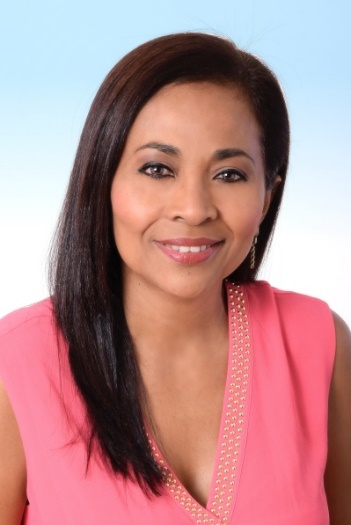 Correo electrónico: yvette.yarleque@yahoo.frNúmero telefónico: +593983164655Conocimientos informáticos: Windows 8, Microsoft Office 2013: Word, Excel, Power Point, Publisher, Moodle, Internet explorer. Idiomas: Español (materno), Francés (C2), Inglés (B1), Checo (A2).Funciones y cargos desempeñados:Docente de francés y Laboratorio de Francés. Universidad Técnica de Babahoyo.Asesora Técnico-pedagógica de Vicerrectorado Académico, Universidad Católica de Santiago de Guayaquil. Asistente de Dirección de Carrera Gestión Empresarial Internacional, Universidad Católica de Santiago de Guayaquil. Docente de Ecología, Habilidades del Pensamiento, Idioma Español Lenguaje y comunicación, Liderazgo y negociación, Universidad Católica de Santiago de Guayaquil. Coordinadora Pedagógica de Nivelación y Admisiones. Universidad de Guayaquil. Docente de Comunicación académica y Universidad y Buen Vivir. Nivelación de Carrera. Universidad de Guayaquil.Docente de Proyecto Integrador de Saberes, Nivelación de Carrera, Universidad de Guayaquil.Tutora de Curso de Nivelación de Carrera, Universidad de Guayaquil.Asesora de Proyectos de Vinculación con la Colectividad, Universidad de Guayaquil. En la actualidad: Docente de francés y Habilidades del Pensamiento aplicadas a la Investigación científica, en la Universidad Católica de Santiago de Guayaquil.Docente de francés, Lingüística Francesa, Literatura Francesa en la Universidad de Guayaquil.Asesora de Trabajos de Titulación, Universidad Católica de Santiago de Guayaquil.Asesora de Proyectos Educativos, Escuela de Lenguas y Lingüística. Universidad de Guayaquil.Gestora de Proyectos de Bienestar Estudiantil, Universidad de Guayaquil.Doctoranda en Lingüística y Lenguas. Facultad de Humanidades y Artes, Universidad Nacional de Rosario, Argentina.